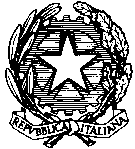 MINISTERO DELL’ISTRUZIONE, DELL’UNIVERSITA’ E DELLA RICERCAUFFICIO SCOLASTICO REGIONALE PER IL LAZIOUfficio XIV – Ambito Territoriale per la Provincia di Viterbo01100 VITERBO, Via del Paradiso, 4   0761.2971 -  0761.297384 www.provveditoratostudiviterbo.it -  csa.vt@istruzione.it  POSTI DISPONIBILI AL 31/08/2015    INFANZIA COMUNEVTAA809008 I.C. CAPRAROLA				1 O.F.__________________________________  VTAA817007 I.C. D.ALIGHIERI CIVITA CASTELLANA	1 O.F.___________________________________ VTAA81900V     I.C. “GROTTE DI CASTRO”               	12,5 ore  _________________________________ 